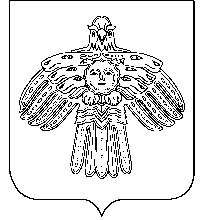 «Новый Бор» сикт овмодчоминса                                                     Администрация сельского поселенияадминистрация                                             «Новый Бор»                                                    П О С Т А Н О В Л Е Н И Е                                                               Ш У ö Мот 06 июля 2017 г. № 07/55пст  Новый Бор, Республика КомиВ соответствии с Федеральным законом от 21.12.1994 №69-ФЗ «О пожарной безопасности», Федеральным законом от 06.10.2003 года №131-ФЗ «Об общих принципах организации местного самоуправления в Российской Федерации» и в целях укрепления пожарной безопасности, защиты жизни и здоровья населения на территории  сельского поселения «Новый Бор» администрация сельского поселения «Новый Бор»П О С Т А Н О В Л Я Е Т:    1. Утвердить положение об обеспечении требований пожарной безопасности в период уборки урожая и заготовки кормов согласно приложению.    2. Контроль за выполнением настоящего постановления оставляю за собой.    3. Постановление вступает в силу со дня принятия.ПриложениеУтверждено постановлением администрации сельского поселения «Новый Бор»от 06 июля 2017г. № 07/55 ПОЛОЖЕНИЕ
об обеспечении требований пожарной безопасности
в период уборки урожая и заготовки кормов1. Общие положения1.1. Настоящее положение определяет требования пожарной безопасности в период уборки урожая и заготовки кормов, предъявляемые к сельскохозяйственным предприятиям и организациям на территории  сельского поселения «Новый Бор». Требования являются обязательными для выполнения вышеуказанными предприятиями и организациями.2. Обязанности предприятий и организаций2.1. Каждому предприятию и организации необходимо разработать и утвердить инструкции, в которых должны быть указаны обязанности и план действия каждого работника при возникновении пожара при уборке урожая и заготовке кормов.3. Требования к автотранспорту3.1. Тракторы и автомобили должны быть оборудованы искрогасителями и первичными средствами пожаротушения (водители обязаны перед каждым выездом проверять исправность и надежность искрогасителей, системы зажигания и топливоподачи).3.2. Во избежание загорания кормов от непосредственного соприкосновения с выхлопными трубами и коллекторами автотранспорта, задействованный на погрузочных работах транспорт может подъезжать к скирде на расстояние не ближе 3-х метров.4. Требования при сушке сена4.1. Склады кормов на территории животноводческих комплексов должны располагаться на специально отведенной площадке, опаханной полосой не менее 4-х метров. 4.2. Между отдельными штабелями или скирдами должно быть расстояние не менее . При размещении попарно скирд, расстояние между ними должно быть не менее , а между соседними парами – не менее . Каждая пара скирд должна быть опахана четырехметровой полосой.4.3. Расстояние от скирд и штабелей кормов до линий электропередач должно быть не менее , до дорог – не менее 20метров, до зданий и сооружений – не менее . 4.4. В каждом хозяйстве приказом должны быть назначены лица, ответственные за заготовку, досушку и хранение сена.5. Ответственность руководителей организаций и предприятий5.1. Руководители предприятий и организаций несут персональную ответственность за возникновение пожара на территории предприятий или организации согласно действующего законодательства._______________________________Об обеспечении требований пожарной безопасности в период уборки урожая и заготовки кормов на территориисельского поселения «Новый Бор»Глава сельского поселения«Новый Бор»Н.А. Артеева 